Supplemental Figure 1. Density plots Dotted line indicates data split point DENV-1 MG LOW                                                                       DENV-2 MG LOW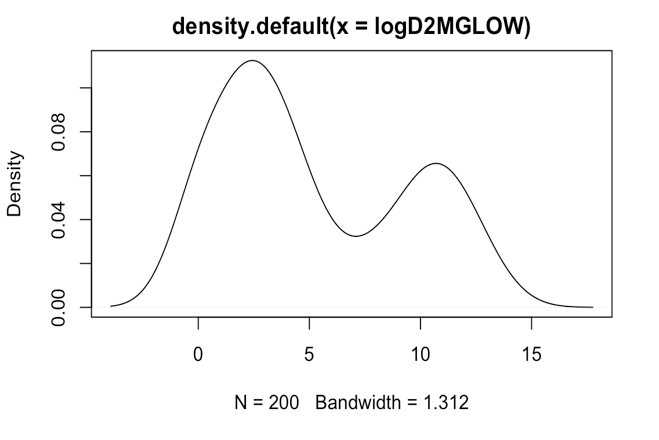 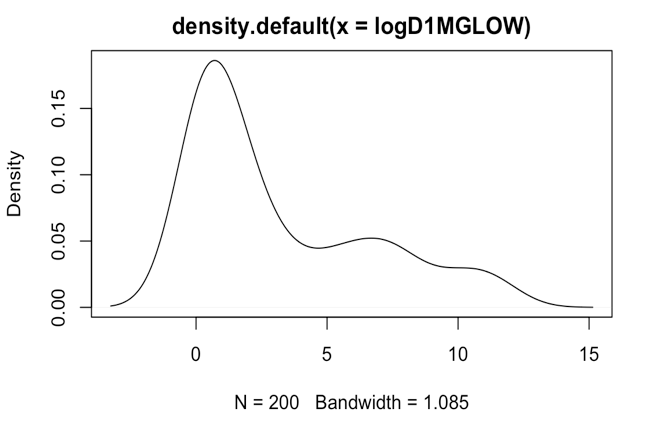 DENV-1 CA LOW                                                                       DENV-2 CA LOW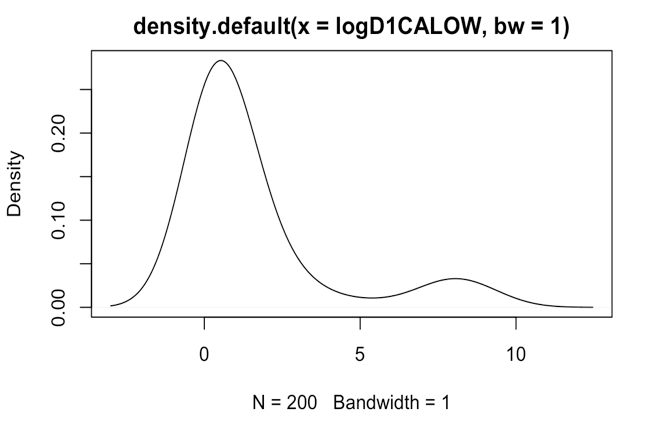 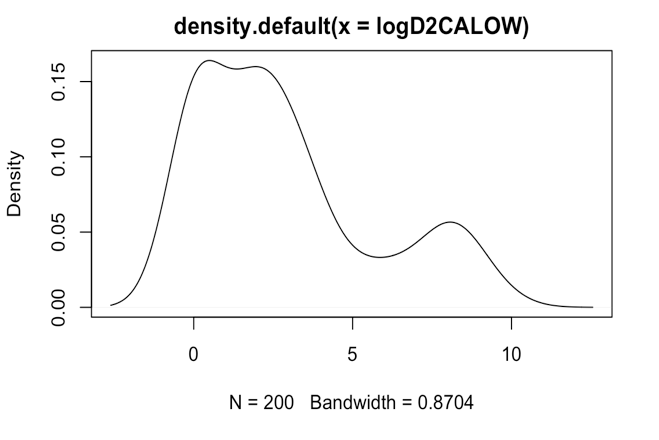 DENV-3 MG HIGH                                                                       DENV-4 MG HIGH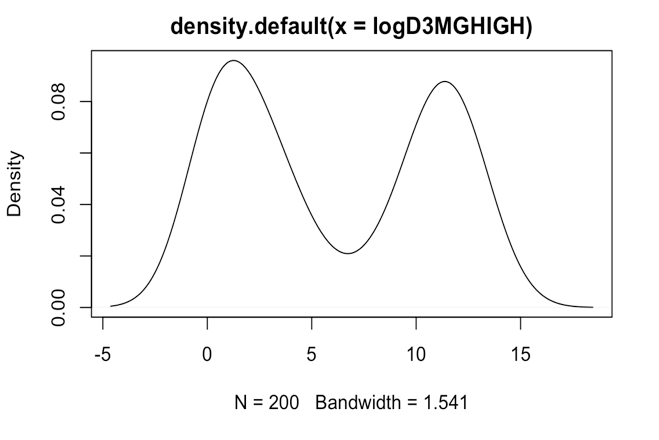 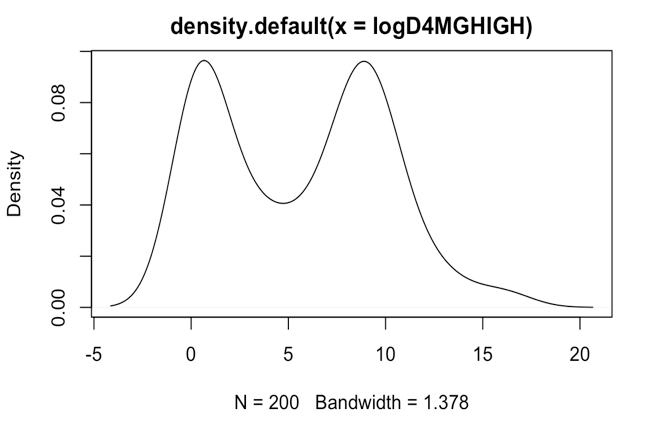 DENV-3 CA HIGH                                                                       DENV-4 CA HIGH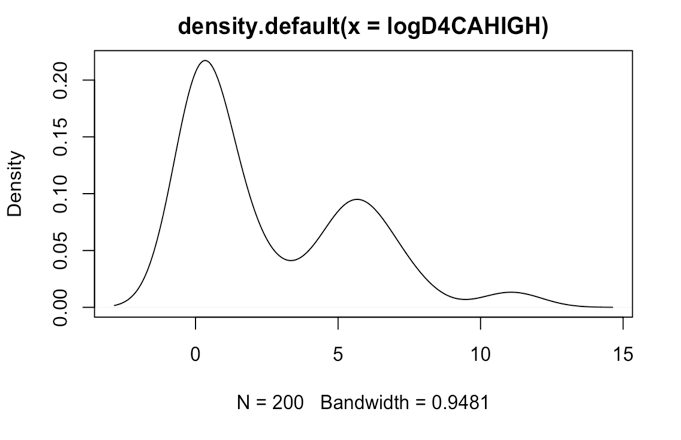 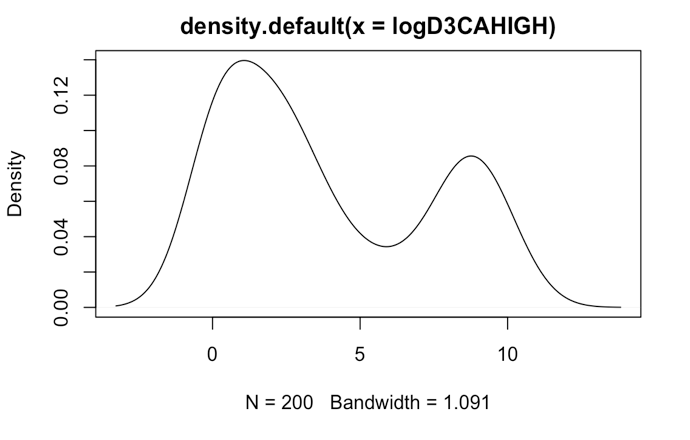 DENV-1 CA HIGH                                                                       DENV-2 CA HIGH 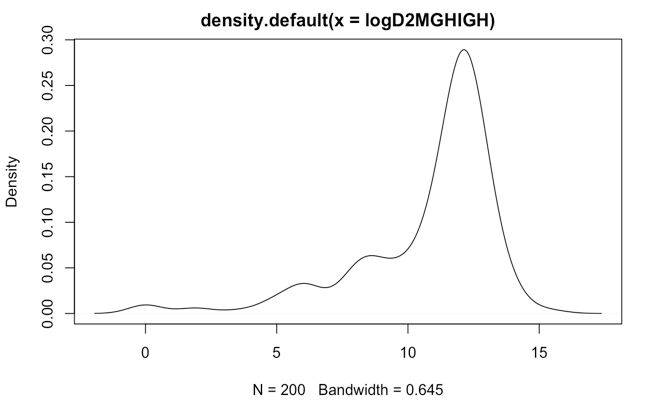 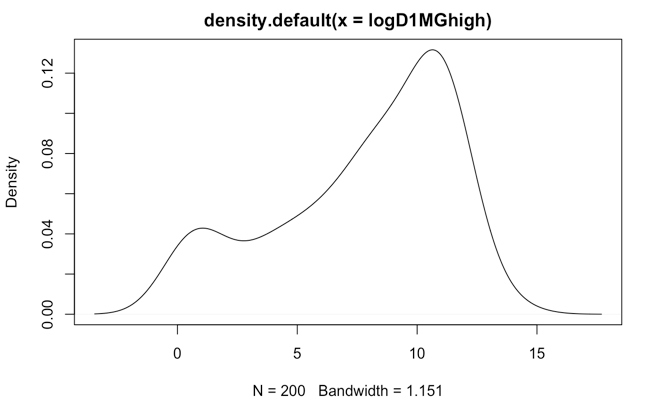 DENV-1 MG HIGH                                                                       DENV-2 MG HIGH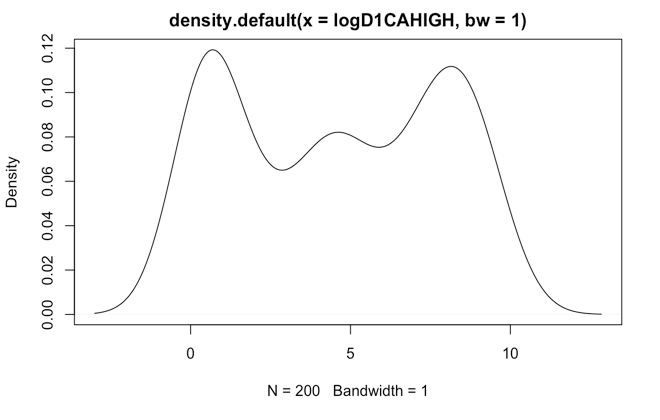 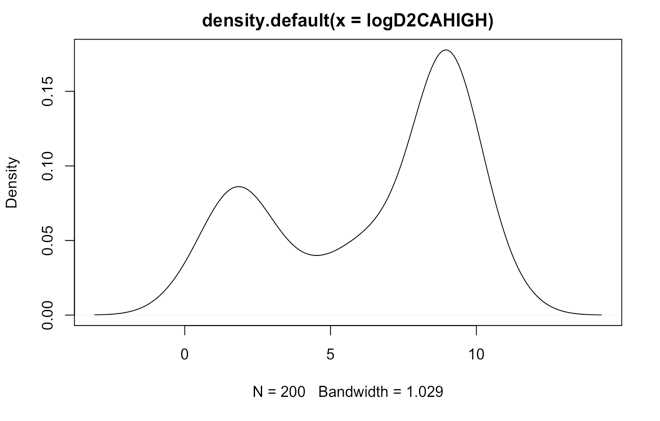 